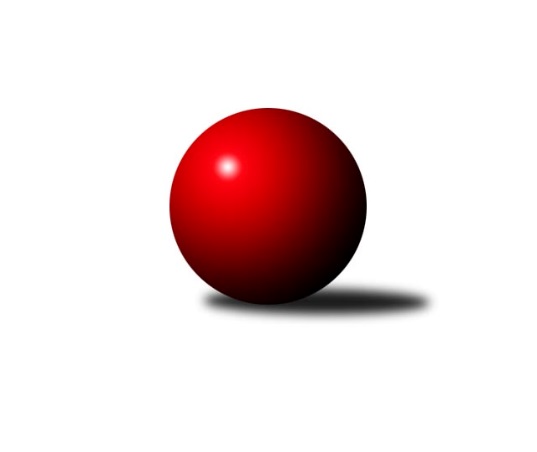 Č.1Ročník 2023/2024	16.9.2023Nejlepšího výkonu v tomto kole: 2884 dosáhlo družstvo: SKK Jeseník ˝A˝Severomoravská divize 2023/2024Výsledky 1. kolaSouhrnný přehled výsledků:TJ Michálkovice ˝A˝	- TJ Sokol Dobroslavice ˝A˝	6:2	2465:2345	8.0:4.0	16.9.TJ Sokol Sedlnice ˝A˝	- TJ Odry ˝B˝	2:6	2496:2544	4.0:8.0	16.9.TJ Tatran Litovel ˝A˝	- TJ Horní Benešov ˝B˝	7:1	2805:2667	8.0:4.0	16.9.SKK Jeseník ˝A˝	- SKK Ostrava ˝A˝	8:0	2884:2584	11.0:1.0	16.9.TJ Prostějov ˝A˝	- KK Šumperk ˝B˝	7:1	2795:2633	8.0:4.0	16.9.Sokol Přemyslovice ˝B˝	- TJ Sokol Bohumín ˝B˝	7:1	2542:2426	7.5:4.5	16.9.Tabulka družstev:	1.	SKK Jeseník ˝A˝	1	1	0	0	8.0 : 0.0 	11.0 : 1.0 	 2884	2	2.	TJ Tatran Litovel ˝A˝	1	1	0	0	7.0 : 1.0 	8.0 : 4.0 	 2805	2	3.	TJ Prostějov ˝A˝	1	1	0	0	7.0 : 1.0 	8.0 : 4.0 	 2795	2	4.	Sokol Přemyslovice ˝B˝	1	1	0	0	7.0 : 1.0 	7.5 : 4.5 	 2542	2	5.	TJ Odry ˝B˝	1	1	0	0	6.0 : 2.0 	8.0 : 4.0 	 2544	2	6.	TJ Michálkovice ˝A˝	1	1	0	0	6.0 : 2.0 	8.0 : 4.0 	 2465	2	7.	TJ Sokol Sedlnice ˝A˝	1	0	0	1	2.0 : 6.0 	4.0 : 8.0 	 2496	0	8.	TJ Sokol Dobroslavice ˝A˝	1	0	0	1	2.0 : 6.0 	4.0 : 8.0 	 2345	0	9.	TJ Sokol Bohumín ˝B˝	1	0	0	1	1.0 : 7.0 	4.5 : 7.5 	 2426	0	10.	TJ Horní Benešov ˝B˝	1	0	0	1	1.0 : 7.0 	4.0 : 8.0 	 2667	0	11.	KK Šumperk ˝B˝	1	0	0	1	1.0 : 7.0 	4.0 : 8.0 	 2633	0	12.	SKK Ostrava ˝A˝	1	0	0	1	0.0 : 8.0 	1.0 : 11.0 	 2584	0Podrobné výsledky kola:	 TJ Michálkovice ˝A˝	2465	6:2	2345	TJ Sokol Dobroslavice ˝A˝	Michal Zych	 	 231 	 213 		444 	 1:1 	 403 	 	187 	 216		Karel Ridl	Martin Ščerba	 	 216 	 184 		400 	 2:0 	 336 	 	157 	 179		Karel Kuchař	Josef Linhart	 	 195 	 203 		398 	 1:1 	 396 	 	203 	 193		René Gazdík	Petr Řepecký	 	 207 	 174 		381 	 1:1 	 389 	 	198 	 191		Martin Třečák	Jiří Řepecký	 	 228 	 212 		440 	 2:0 	 397 	 	186 	 211		Lumír Kocián	Petr Řepecký	 	 219 	 183 		402 	 1:1 	 424 	 	203 	 221		Václav Ráblrozhodčí: Lenka RaabováNejlepší výkon utkání: 444 - Michal Zych	 TJ Sokol Sedlnice ˝A˝	2496	2:6	2544	TJ Odry ˝B˝	Jan Stuchlík	 	 193 	 219 		412 	 1:1 	 403 	 	205 	 198		Stanislav Ovšák	Michaela Tobolová	 	 200 	 220 		420 	 2:0 	 386 	 	191 	 195		Jiří Madecký	Renáta Janyšková	 	 182 	 220 		402 	 0:2 	 431 	 	205 	 226		Daniel Ševčík st.	Ladislav Petr	 	 212 	 205 		417 	 0:2 	 452 	 	221 	 231		Karel Šnajdárek	Jiří Petr	 	 197 	 213 		410 	 0:2 	 416 	 	199 	 217		Jana Frydrychová	Milan Janyška	 	 197 	 238 		435 	 1:1 	 456 	 	231 	 225		Stanislava Ovšákovározhodčí: Michaela TobolováNejlepší výkon utkání: 456 - Stanislava Ovšáková	 TJ Tatran Litovel ˝A˝	2805	7:1	2667	TJ Horní Benešov ˝B˝	Miroslav Sigmund	 	 220 	 218 		438 	 2:0 	 372 	 	195 	 177		Jakub Dankovič	Stanislav Brosinger	 	 211 	 214 		425 	 0:2 	 510 	 	239 	 271		Josef Matušek	Miroslav Talášek	 	 236 	 251 		487 	 2:0 	 426 	 	204 	 222		Petr Dankovič	Jakub Mokoš	 	 235 	 249 		484 	 1:1 	 476 	 	241 	 235		Miloslav Petrů	Kamil Axmann	 	 266 	 239 		505 	 2:0 	 441 	 	219 	 222		Jan Janák	Jiří Čamek	 	 241 	 225 		466 	 1:1 	 442 	 	243 	 199		Peter Dankovičrozhodčí:  Vedoucí družstevNejlepší výkon utkání: 510 - Josef Matušek	 SKK Jeseník ˝A˝	2884	8:0	2584	SKK Ostrava ˝A˝	Michal Smejkal	 	 253 	 249 		502 	 2:0 	 417 	 	216 	 201		Miroslav Složil	Jiří Fárek	 	 233 	 239 		472 	 2:0 	 414 	 	199 	 215		Radek Foltýn	Jiří Vrba	 	 207 	 240 		447 	 1:1 	 435 	 	227 	 208		Miroslav Pytel	Václav Smejkal	 	 256 	 224 		480 	 2:0 	 451 	 	232 	 219		Jiří Trnka	Jaromíra Smejkalová	 	 236 	 254 		490 	 2:0 	 431 	 	221 	 210		Vladimír Korta	Miroslav Vala	 	 244 	 249 		493 	 2:0 	 436 	 	208 	 228		Michal Blinkarozhodčí:  Vedoucí družstevNejlepší výkon utkání: 502 - Michal Smejkal	 TJ Prostějov ˝A˝	2795	7:1	2633	KK Šumperk ˝B˝	Jan Pernica	 	 252 	 223 		475 	 2:0 	 430 	 	212 	 218		René Kaňák	Aleš Čapka	 	 225 	 228 		453 	 1:1 	 440 	 	209 	 231		Milan Vymazal	Max Trunečka	 	 272 	 209 		481 	 1:1 	 454 	 	241 	 213		Patrik Vémola	Bronislav Diviš	 	 241 	 212 		453 	 1:1 	 420 	 	207 	 213		Adam Vejmola	Václav Kovařík	 	 232 	 254 		486 	 2:0 	 424 	 	206 	 218		Miroslav Smrčka	Karel Zubalík	 	 232 	 215 		447 	 1:1 	 465 	 	217 	 248		Jaroslav Sedlářrozhodčí:  Vedoucí družstevNejlepší výkon utkání: 486 - Václav Kovařík	 Sokol Přemyslovice ˝B˝	2542	7:1	2426	TJ Sokol Bohumín ˝B˝	Karel Meissel	 	 204 	 211 		415 	 0:2 	 434 	 	220 	 214		Lukáš Modlitba	Miroslav Ondrouch	 	 243 	 212 		455 	 2:0 	 393 	 	198 	 195		Štefan Dendis	Marek Kankovský *1	 	 174 	 198 		372 	 1:1 	 370 	 	187 	 183		Vladimír Sládek	Lukáš Vybíral	 	 207 	 260 		467 	 1:1 	 407 	 	217 	 190		Hana Zaškolná	Michal Oščádal	 	 218 	 215 		433 	 2:0 	 425 	 	211 	 214		Libor Krajčí	Ondřej Smékal	 	 191 	 209 		400 	 1.5:0.5 	 397 	 	188 	 209		Václav Kladivarozhodčí: Milan Smékalstřídání: *1 od 51. hodu Jiří KankovskýNejlepší výkon utkání: 467 - Lukáš VybíralPořadí jednotlivců:	jméno hráče	družstvo	celkem	plné	dorážka	chyby	poměr kuž.	Maximum	1.	Josef Matušek 	TJ Horní Benešov ˝B˝	510.00	323.0	187.0	5.0	1/1	(510)	2.	Kamil Axmann 	TJ Tatran Litovel ˝A˝	505.00	318.0	187.0	2.0	1/1	(505)	3.	Michal Smejkal 	SKK Jeseník ˝A˝	502.00	308.0	194.0	3.0	1/1	(502)	4.	Miroslav Vala 	SKK Jeseník ˝A˝	493.00	310.0	183.0	0.0	1/1	(493)	5.	Jaromíra Smejkalová 	SKK Jeseník ˝A˝	490.00	314.0	176.0	1.0	1/1	(490)	6.	Miroslav Talášek 	TJ Tatran Litovel ˝A˝	487.00	310.0	177.0	1.0	1/1	(487)	7.	Václav Kovařík 	TJ Prostějov ˝A˝	486.00	331.0	155.0	2.0	1/1	(486)	8.	Jakub Mokoš 	TJ Tatran Litovel ˝A˝	484.00	334.0	150.0	3.0	1/1	(484)	9.	Max Trunečka 	TJ Prostějov ˝A˝	481.00	321.0	160.0	4.0	1/1	(481)	10.	Václav Smejkal 	SKK Jeseník ˝A˝	480.00	332.0	148.0	3.0	1/1	(480)	11.	Miloslav Petrů 	TJ Horní Benešov ˝B˝	476.00	334.0	142.0	6.0	1/1	(476)	12.	Jan Pernica 	TJ Prostějov ˝A˝	475.00	323.0	152.0	7.0	1/1	(475)	13.	Jiří Fárek 	SKK Jeseník ˝A˝	472.00	316.0	156.0	6.0	1/1	(472)	14.	Lukáš Vybíral 	Sokol Přemyslovice ˝B˝	467.00	314.0	153.0	6.0	1/1	(467)	15.	Jiří Čamek 	TJ Tatran Litovel ˝A˝	466.00	303.0	163.0	4.0	1/1	(466)	16.	Jaroslav Sedlář 	KK Šumperk ˝B˝	465.00	306.0	159.0	2.0	1/1	(465)	17.	Stanislava Ovšáková 	TJ Odry ˝B˝	456.00	289.0	167.0	3.0	1/1	(456)	18.	Miroslav Ondrouch 	Sokol Přemyslovice ˝B˝	455.00	302.0	153.0	0.0	1/1	(455)	19.	Patrik Vémola 	KK Šumperk ˝B˝	454.00	304.0	150.0	11.0	1/1	(454)	20.	Aleš Čapka 	TJ Prostějov ˝A˝	453.00	310.0	143.0	2.0	1/1	(453)	21.	Bronislav Diviš 	TJ Prostějov ˝A˝	453.00	313.0	140.0	11.0	1/1	(453)	22.	Karel Šnajdárek 	TJ Odry ˝B˝	452.00	305.0	147.0	3.0	1/1	(452)	23.	Jiří Trnka 	SKK Ostrava ˝A˝	451.00	302.0	149.0	6.0	1/1	(451)	24.	Jiří Vrba 	SKK Jeseník ˝A˝	447.00	308.0	139.0	8.0	1/1	(447)	25.	Karel Zubalík 	TJ Prostějov ˝A˝	447.00	312.0	135.0	4.0	1/1	(447)	26.	Michal Zych 	TJ Michálkovice ˝A˝	444.00	312.0	132.0	10.0	1/1	(444)	27.	Peter Dankovič 	TJ Horní Benešov ˝B˝	442.00	292.0	150.0	8.0	1/1	(442)	28.	Jan Janák 	TJ Horní Benešov ˝B˝	441.00	299.0	142.0	8.0	1/1	(441)	29.	Jiří Řepecký 	TJ Michálkovice ˝A˝	440.00	287.0	153.0	3.0	1/1	(440)	30.	Milan Vymazal 	KK Šumperk ˝B˝	440.00	308.0	132.0	9.0	1/1	(440)	31.	Miroslav Sigmund 	TJ Tatran Litovel ˝A˝	438.00	307.0	131.0	7.0	1/1	(438)	32.	Michal Blinka 	SKK Ostrava ˝A˝	436.00	292.0	144.0	2.0	1/1	(436)	33.	Milan Janyška 	TJ Sokol Sedlnice ˝A˝	435.00	291.0	144.0	4.0	1/1	(435)	34.	Miroslav Pytel 	SKK Ostrava ˝A˝	435.00	293.0	142.0	6.0	1/1	(435)	35.	Lukáš Modlitba 	TJ Sokol Bohumín ˝B˝	434.00	295.0	139.0	6.0	1/1	(434)	36.	Michal Oščádal 	Sokol Přemyslovice ˝B˝	433.00	317.0	116.0	6.0	1/1	(433)	37.	Daniel Ševčík  st.	TJ Odry ˝B˝	431.00	297.0	134.0	4.0	1/1	(431)	38.	Vladimír Korta 	SKK Ostrava ˝A˝	431.00	299.0	132.0	4.0	1/1	(431)	39.	René Kaňák 	KK Šumperk ˝B˝	430.00	318.0	112.0	12.0	1/1	(430)	40.	Petr Dankovič 	TJ Horní Benešov ˝B˝	426.00	297.0	129.0	6.0	1/1	(426)	41.	Stanislav Brosinger 	TJ Tatran Litovel ˝A˝	425.00	301.0	124.0	6.0	1/1	(425)	42.	Libor Krajčí 	TJ Sokol Bohumín ˝B˝	425.00	312.0	113.0	9.0	1/1	(425)	43.	Miroslav Smrčka 	KK Šumperk ˝B˝	424.00	291.0	133.0	5.0	1/1	(424)	44.	Václav Rábl 	TJ Sokol Dobroslavice ˝A˝	424.00	300.0	124.0	4.0	1/1	(424)	45.	Michaela Tobolová 	TJ Sokol Sedlnice ˝A˝	420.00	298.0	122.0	6.0	1/1	(420)	46.	Adam Vejmola 	KK Šumperk ˝B˝	420.00	305.0	115.0	15.0	1/1	(420)	47.	Miroslav Složil 	SKK Ostrava ˝A˝	417.00	289.0	128.0	8.0	1/1	(417)	48.	Ladislav Petr 	TJ Sokol Sedlnice ˝A˝	417.00	295.0	122.0	6.0	1/1	(417)	49.	Jana Frydrychová 	TJ Odry ˝B˝	416.00	293.0	123.0	9.0	1/1	(416)	50.	Karel Meissel 	Sokol Přemyslovice ˝B˝	415.00	300.0	115.0	8.0	1/1	(415)	51.	Radek Foltýn 	SKK Ostrava ˝A˝	414.00	288.0	126.0	7.0	1/1	(414)	52.	Jan Stuchlík 	TJ Sokol Sedlnice ˝A˝	412.00	292.0	120.0	7.0	1/1	(412)	53.	Jiří Petr 	TJ Sokol Sedlnice ˝A˝	410.00	277.0	133.0	3.0	1/1	(410)	54.	Hana Zaškolná 	TJ Sokol Bohumín ˝B˝	407.00	283.0	124.0	10.0	1/1	(407)	55.	Stanislav Ovšák 	TJ Odry ˝B˝	403.00	284.0	119.0	12.0	1/1	(403)	56.	Karel Ridl 	TJ Sokol Dobroslavice ˝A˝	403.00	289.0	114.0	7.0	1/1	(403)	57.	Petr Řepecký 	TJ Michálkovice ˝A˝	402.00	270.0	132.0	5.0	1/1	(402)	58.	Renáta Janyšková 	TJ Sokol Sedlnice ˝A˝	402.00	285.0	117.0	6.0	1/1	(402)	59.	Martin Ščerba 	TJ Michálkovice ˝A˝	400.00	268.0	132.0	2.0	1/1	(400)	60.	Ondřej Smékal 	Sokol Přemyslovice ˝B˝	400.00	272.0	128.0	7.0	1/1	(400)	61.	Josef Linhart 	TJ Michálkovice ˝A˝	398.00	269.0	129.0	6.0	1/1	(398)	62.	Václav Kladiva 	TJ Sokol Bohumín ˝B˝	397.00	274.0	123.0	8.0	1/1	(397)	63.	Lumír Kocián 	TJ Sokol Dobroslavice ˝A˝	397.00	286.0	111.0	10.0	1/1	(397)	64.	René Gazdík 	TJ Sokol Dobroslavice ˝A˝	396.00	274.0	122.0	4.0	1/1	(396)	65.	Štefan Dendis 	TJ Sokol Bohumín ˝B˝	393.00	271.0	122.0	7.0	1/1	(393)	66.	Martin Třečák 	TJ Sokol Dobroslavice ˝A˝	389.00	268.0	121.0	6.0	1/1	(389)	67.	Jiří Madecký 	TJ Odry ˝B˝	386.00	284.0	102.0	5.0	1/1	(386)	68.	Petr Řepecký 	TJ Michálkovice ˝A˝	381.00	274.0	107.0	9.0	1/1	(381)	69.	Jakub Dankovič 	TJ Horní Benešov ˝B˝	372.00	284.0	88.0	16.0	1/1	(372)	70.	Vladimír Sládek 	TJ Sokol Bohumín ˝B˝	370.00	286.0	84.0	12.0	1/1	(370)	71.	Karel Kuchař 	TJ Sokol Dobroslavice ˝A˝	336.00	248.0	88.0	13.0	1/1	(336)Sportovně technické informace:Starty náhradníků:registrační číslo	jméno a příjmení 	datum startu 	družstvo	číslo startu13380	Jiří Vrba	16.09.2023	SKK Jeseník ˝A˝	1x19015	Václav Kladiva	16.09.2023	TJ Sokol Bohumín ˝B˝	1x21355	Lukáš Modlitba	16.09.2023	TJ Sokol Bohumín ˝B˝	1x17906	Daniel Ševčík st.	16.09.2023	TJ Odry ˝B˝	1x21221	Hana Zaškolná	16.09.2023	TJ Sokol Bohumín ˝B˝	1x
Hráči dopsaní na soupisku:registrační číslo	jméno a příjmení 	datum startu 	družstvo	15428	Jakub Mokoš	16.09.2023	TJ Tatran Litovel ˝A˝	Program dalšího kola:2. kolo23.9.2023	so	9:00	SKK Ostrava ˝A˝ - TJ Prostějov ˝A˝	23.9.2023	so	9:00	TJ Sokol Dobroslavice ˝A˝ - TJ Sokol Sedlnice ˝A˝	23.9.2023	so	10:00	TJ Sokol Bohumín ˝B˝ - TJ Tatran Litovel ˝A˝	23.9.2023	so	10:00	TJ Odry ˝B˝ - Sokol Přemyslovice ˝B˝	23.9.2023	so	10:00	TJ Horní Benešov ˝B˝ - SKK Jeseník ˝A˝	23.9.2023	so	16:30	KK Šumperk ˝B˝ - TJ Michálkovice ˝A˝	Nejlepší šestka kola - absolutněNejlepší šestka kola - absolutněNejlepší šestka kola - absolutněNejlepší šestka kola - absolutněNejlepší šestka kola - dle průměru kuželenNejlepší šestka kola - dle průměru kuželenNejlepší šestka kola - dle průměru kuželenNejlepší šestka kola - dle průměru kuželenNejlepší šestka kola - dle průměru kuželenPočetJménoNázev týmuVýkonPočetJménoNázev týmuPrůměr (%)Výkon1xJosef MatušekHorní Benešov B5101xJosef MatušekHorní Benešov B113.145101xKamil AxmannLitovel5051xMichal SmejkalJeseník A112.975021xMichal SmejkalJeseník A5021xKamil AxmannLitovel112.035051xMiroslav ValaJeseník A4931xMiroslav ValaJeseník A110.954931xJaromíra SmejkalováJeseník A4901xLukáš VybíralPřemyslov. B110.874671xMiroslav TalášekLitovel4871xJaromíra SmejkalováJeseník A110.27490